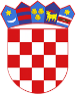 R  E  P  U  B  L  I  K  A    H  R  V  A  T  S  K  APOŽEŠKO-SLAVONSKA ŽUPANIJA GRAD POŽEGA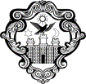 GRADONAČELNIKKLASA: 602-02/21-06/1URBROJ: 2177/01-02/01-21-2Požega, 6. listopada 2021.GRADSKOM VIJEĆU GRADA POŽEGEPREDMET: Prijedlog Odluke o sufinanciranju troškova Katoličke osnovne škole u Požegi u školskoj godini 2021./2022.- dostavlja seNa osnovi članka 62. stavka 1. podstavka 1. Statuta Grada Požege (Službene novine Grada Požege, broj: 2/21.) i članka 59. stavka 1. i članka 61. stavka 1. i 2. Poslovnika o radu Gradskog vijeća Grada Požege (Službene novine Grada Požege, broj: 9/13.,19/13., 5/14., 19/14., 4/18. i 7/18.- pročišćeni tekst, 2/20., 2/21. i 4/21.- pročišćeni tekst), dostavlja se Naslovu na usvajanje i razmatranje Prijedlog Odluke o sufinanciranju troškova Katoličke osnovne škole u Požegi u školskoj godini 2021./2022.Pravna osnova za ovaj Prijedlog Odluke je u članku 19.a stavku 2. podstavku 7. i  članku 35. stavku 1. točki 2. Zakona o lokalnoj i područnoj (regionalnoj) samoupravi (Narodne novine, broj: 33/01., 60/01.- vjerodostojno tumačenje, 106/03, 129/05, 109/07, 125/08., 36/09., 150/11., 144/12., 19/13.- pročišćeni tekst, 137/15.- ispravak, 123/17., 98/19. i 144/20.), članku 143. stavku 5. točki 7. Zakona o odgoju i obrazovanju u osnovnoj i srednjoj školi (Narodne novine, broj: 87/08., 86/09, 92/10., 105/10., 90/11, 5/12., 16/12., 86/12., 126/12, 94/13., 152/14., 7/17., 68/18., 98/19. i 64/20.), te članku 18. stavku 1. podstavku 7. i članku 39. stavku 1. podstavku 3. Statuta Grada Požege (Službene novine Grada Požege, broj: 2/21.).GRADONAČELNIKdr.sc. Željko Glavić, v.r.PRILOG: Zaključak Gradonačelnika Grada Požege Prijedlog Odluke o sufinanciranju troškova Katoličke osnovne škole u Požegi u školskoj godini 2021./2022.R  E  P  U  B  L  I  K  A    H  R  V  A  T  S  K  APOŽEŠKO-SLAVONSKA ŽUPANIJAGRAD POŽEGAGRADONAČELNIKKLASA: 602-02/21-03/1URBROJ: 2177/01-02/01-21-3Požega, 6. listopada 2021.Na temelju članka 44. stavka 1. i članka 48. stavka 1. točke 1. Zakona o lokalnoj i područnoj  (regionalnoj) samoupravi (Narodne novine, broj: 33/01., 60/01.- vjerodostojno tumačenje, 106/03, 129/05, 109/07, 125/08., 36/09., 150/11., 144/12., 19/13.- pročišćeni tekst, 137/15.- ispravak, 123/17., i 98/19. i 144/20.)  i članka  62.  stavka  1.  podstavka 1. i  članka 120. Statuta Grada Požege (Službene novine Grada Požege, broj: 2/21.), Gradonačelnik Grada Požege, dana 6. listopada 2021. godine, donosiZAKLJUČAKI. Utvrđuje se Prijedlog Odluke o sufinanciranju troškova Katoličke osnovne škole u Požegi u  školskoj godini 2021./2022., u predloženom tekstu.II. Prijedlog Odluke iz točke I. ovoga Zaključka upućuje se Gradskom vijeću Grada Požege na razmatranje i usvajanje.GRADONAČELNIKdr.sc. Željko Glavić, v.r.DOSTAVITI:Gradskom vijeću Grada PožegePismohrani.PRIJEDLOGR  E  P  U  B  L  I  K  A    H  R  V  A  T  S  K  APOŽEŠKO-SLAVONSKA  ŽUPANIJA   GRAD POŽEGA GRADSKO VIJEĆEKLASA:  602-02/21-03/1URBROJ:2177/01-02/01-21-4Požega, __. listopada 2021.Na temelju članka 35. stavka 1. točke 2. Zakona o lokalnoj i područnoj (regionalnoj) samoupravi (Narodne novine, broj: 33/01., 60/01.- vjerodostojno tumačenje, 106/03, 129/05, 109/07, 125/08., 36/09., 150/11., 144/12., 19/13.- pročišćeni tekst, 137/15.- ispravak, 123/17., 98/19. i 144/20.), članka 143. stavka 5. točke 7. Zakona o odgoju i obrazovanju u osnovnoj i srednjoj školi (Narodne novine, broj: 87/08., 86/09., 92/10., 105/10., 90/11., 5/12., 16/12., 86/12., 126/12.- pročišćeni tekst, 94/13., 152/14., 7/17., 68/18., 98/19. i 64/20,) i članka 39. stavka 1. podstavka 3. Statuta Grada Požege (Službene novine Grada Požege, broj: 2/21.), Gradsko vijeće Grada Požege, na 5. sjednici, održanoj __. listopada 2021. godine, donosiO D L U K Uo sufinanciranju troškova Katoličke osnovne škole u Požegi u  školskoj godini 2021./2022.Članak 1.Grad Požega će u školskoj godini 2021./2022. sufinancirati troškove Katoličke osnove škole u Požegi (u nastavku teksta: Katolička škola), kako slijedi:Članak 2.Iznos iz članka 1. ove Odluke doznačit će se Katoličkoj osnovnoj školi u Požegi do petnaestog u mjesecu, za protekli mjesec.Članak 3. Ova Odluka stupa na snagu osmog dana od dana objave u Službenim novinama Grada Požege.PREDSJEDNIKMatej Begić, dipl.ing.šum.DOSTAVITI: 1.	Katoličkoj osnovnoj školi, Ulica pape Ivana Pavla II 6, 34000 Požega2.	Upravnom odjelu za financije i proračun, ovdje 3.	Upravnom odjelu za društvene djelatnosti, ovdje 4.	Pismohrani.O b r a z l o ž e n j euz Prijedlog Odluke o sufinanciranju troškova Katoličke osnovne škole u Požegiu školskoj godini 2021./2022.I.	UVODKatolička osnovna škola u Požegi (u nastavku teksta: škola) počela je s radom 7. rujna 2009. godine (od školske godine 2009./2010.), a Grad Požega od školske godine 2010./2011. izdvaja određena sredstva za sufinanciranje materijalnih troškova škole, a potom i sredstva za plaće učitelja u produženom boravku.II.	PRAVNA OSNOVAPravna osnova za donošenje ove Odluke je u: 1) Zakonu o lokalnoj i područnoj (regionalnoj) samoupravi (Narodne novine, broj: 33/01., 60/01.- vjerodostojno tumačenje, 106/03, 129/05, 109/07, 125/08., 36/09., 150/11., 144/12., 19/13.- pročišćeni tekst, 137/15.- ispravak, 123/17., 98/19. i 144/20.),-  članku 19.a kojim je propisano da jedinica lokalne samouprave u svom samoupravnom djelokrugu obavlja poslove od lokalnog značaja kojima neposredno, a koji nisu Ustavom ili zakonom dodijeljeni državnim tijelima, i to između ostalih i poslove koji se odnose na brigu o djeci predškolske dobi te odgoj i osnovno obrazovanje,- članku 35. stavku 1. kojim su propisane ovlasti predstavničkog tijela jedinica lokalne, odnosno područne (regionalne) samouprave 2) članku 143. stavku 5. točki 7. Zakona o odgoju i obrazovanju u osnovnoj i srednjoj školi (Narodne novine, broj: 87/08., 86/0.9, 92/10., 105/10., 90/11, 5/12., 16/12., 86/12., 126/12., 94/13., 152/14., 7/17., 68/18., 98/19. i 64/20.) kojim je propisano da jedinica lokalne samouprave može osigurati i sredstva za sufinanciranje škola kojima je „osnivač druga fizička ili druga pravna osoba u skladu s kriterijima koje donosi lokalna i područna (regionalna) samouprava 3) članku 18. stavku 1. podstavku 7. i članku 39. stavku 1. podstavku 3. Statuta Grada Požege (Službene novine Grada Požege, broj: 2/21.).III.	SADRŽAJ ODLUKEGrad Požega će u školskoj godini 2021./2022. nastaviti sa sufinanciranjem materijalnih troškova Katoličke osnove škole i plaća za dva učitelja u produženom boravku, kako slijedi:5. SJEDNICA GRADSKOG VIJEĆA GRADA POŽEGETOČKA 8. DNEVNOG REDAPRIJEDLOG ODLUKEO SUFINANCIRANJU TROŠKOVA KATOLIČKE OSNOVNE ŠKOLE U POŽEGI U ŠKOLSKOJ GODINI 2021./2022.PREDLAGATELJ:	Gradonačelnik Grada PožegeIZVJESTITELJ:		Gradonačelnik Grada PožegeListopad 2021.MATERIJALNI TROŠKOVIMATERIJALNI TROŠKOVIMATERIJALNI TROŠKOVIRED.BR.MJESEC I GODINAIZNOS1.rujan 2021.10. 000,00 kn2.listopad 2021. - svibanj 2022.15.000,00 kn (mjesečno)3.lipanj 2022. 10.000,00 kn U k u p n o :U k u p n o :140.000,00 knPLAĆA ZA DVA UČITELJA U PRODUŽENOM BORAVKUPLAĆA ZA DVA UČITELJA U PRODUŽENOM BORAVKUPLAĆA ZA DVA UČITELJA U PRODUŽENOM BORAVKURAZDOBLJERAZDOBLJEIZNOSrujan 2021. - 30. lipanj 2022. rujan 2021. - 30. lipanj 2022. 180.000,00 kn	S v e u k u p n o (1 + 2) :	S v e u k u p n o (1 + 2) :320.000,00 knMATERIJALNI  TROŠKOVI 140.000,00 kuna PLAĆA ZA DVA UČITELJA U PRODUŽENOM BORAVKU180.000,00 kunaUKUPNO320.000,00 kuna